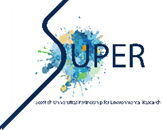 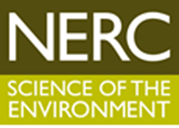 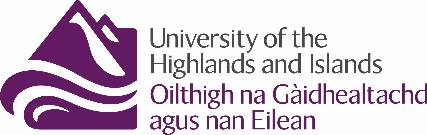 PHD SUPER DTP STUDENTSHIP 2020-21 entryREFERENCE FOR A PHD APPLICANTThis is the application form for the University of the Highlands and Islands PhD studentships, funded by NERC Studentships awarded to the SUPER Doctoral Training ProgrammeINSTRUCTIONS TO THE APPLICANT: Please complete your name and project title below. This form should then be forwarded to each referee (one per referee) and returned before the application deadline or as soon as possible thereafter. Please make the referees aware of the deadline dateINSTRUCTIONS TO THE REFEREE:  Thank you for providing a reference for the above applicant. Please indicate his/her suitability for postgraduate research, if possible, providing an assessment of the applicant’s academic work to date.Please complete each section of this form, sign (actual signature preferred) and return to: gradresearch@uhi.ac.uk (with a subject header “Reference for applicant: *name of applicant*”) OR mail to:Graduate School Office, University of the Highlands and Islands, Bryden Lodge, Ness Walk, Inverness IV3 4SQDo you want to submit this reference in confidence? Please click (or tick) the appropriate box:  Yes        No Name of applicantProject titleName of RefereePosition held and relationship to applicantAddress and email addressSignedDate